УРОК № 4/55. АКТИВНІСТЬ РАДІОНУКЛІДІВТип уроку: засвоєння нових знань. Мета уроку: сформувати поняття про радіоактивні перетворення атомних ядер; дати означення періоду напіврозпаду радіоактивних елементів.Хід урокуПеревірка домашнього завданняПоки кілька учнів записують на дошці розв'язання домашніх задач, клас відповідає на запитання вчителя. Після опитування перевіряються розв'язання задач.запитання до класуЯкі уявлення про атом існували до кінця XIX ст.?Які явища доводять, що до складу атома входять електрони?Чому атом є електрично нейтральним?Із яких частинок складається ядро? Що ви можете про них сказати?У чому суть явища радіоактивності?Що являють собою а-, в -, Y -промені?Які властивості має радіоактивне випромінювання?Наведіть приклади радіоактивних елементів.Які вчені вивчали природу радіоактивності?Вивчення нового матеріалуПлан викладення темиРадіоактивне перетворення атомних ядер.Період напіврозпаду радіоактивних елементів.Стала радіоактивного розпаду.сталі радіоактивного розпаду деяких радіонуклідів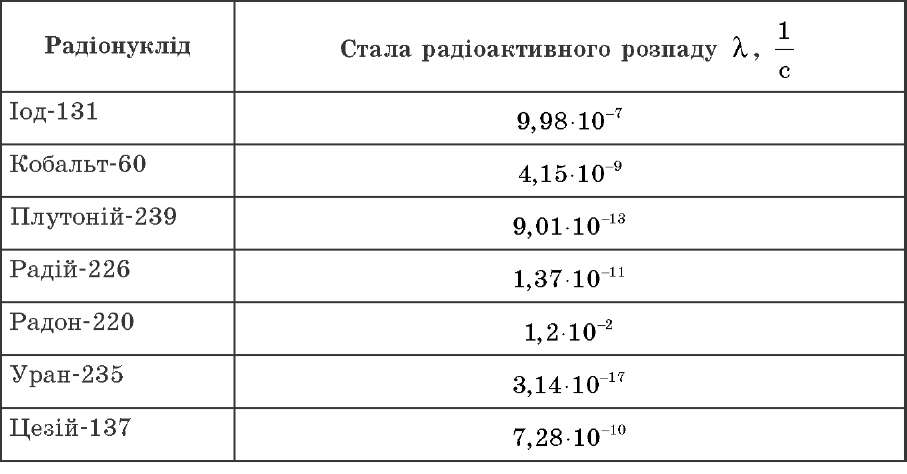 4. Правила зміщення. • Під час а -розпаду маса вихідного ядра зменшується на 4 а. о. м., а заряд — на 21 e І, тому утворюється ядро елемен-та, який у періодичній системі Менделєєва зміщений на 2 клітинки ліворуч від вихідного елемента.Під час в -розпаду маса вихідного ядра залишається фактично незмінною, а заряд збільшується на 1| e |, тому утворюється ядро елемента, який у таблиці Менделєєва зміщений на 1 клітинку праворуч від вихідного елемента.5. Робота з таблицею активності радіоактивних елементівЗакріплення нового матеріалуБесідаЯк зміниться активність певної маси радіоактивної речовини за час, що дорівнює періоду напіврозпаду?Які сили діють між нейтронами в ядрі? між електроном і протоном? між електроном і нейтроном?Швидкість а -частинки в середньому в 15 разів менша, ніж в -частинки. Чому ж а -частинка менше відхиляється в магнітному полі?Чи може вплив зовнішніх факторів змінити швидкість радіоактивного розпаду?Протон рухається в напрямку до центра деякого ядра. Опишіть сили, які діють на протон у міру наближення до ядра.Що таке ізотопи?Як зміниться розташування хімічного елемента в таблиці Менделєєва після а -розпаду ядер його атомів? після в -розпаду? після випускання у -променів?Чому а -частинка під час руху в повітрі втрачає свою енергію?Розв'язання задачізадача. Кількість радону зменшилася у 8 разів за 11,4 доби.Чому дорівнює період напіврозпаду Радону? (Відповідь:3,8 доби.)Домашнє завданняВивчити теоретичний матеріал уроку.Підготувати повідомлення з тем: «Вплив радіації на організм людини», «Практичне застосування радіоактивних ізотопів», «Радіаційна генетика».